             Mini OBD Bluetooth4.0 Diagnosis Scanner                        User GuideNote:This specification applies to our company’s Mini OBDII bluetooth codes reading card of model CY-B21 .             Product Name：Mini OBD Bluetooth4.0     Product Model：CY-B211.Specification：Technology: Bluetooth 4.0System: Support Android / IOS/Windows Working Voltage: 9V~16VWorking Current: 45mAWorking Temperature : -40℃~85℃Working Humidity: <60%Size: 47mm*24mm*25mm2.Features：Usage：        Read diagnostic trouble codes—— both generic and manufacturer-specific，and display their meaning (over 3000 generic code definitions in the database). Clear trouble codes and turn off the MIL ("Engine Check " light).         Display current sensor data, including:  Engine RPM Load Value After Calculating  Coolant Temperature Fuel System Status         Vehicle Speed Short Term Fuel States Long Term Fuel States Intake Manifold Pressure  Injection advanced time Intake Air Temperature Air Flow Speed Absolute Position of Throttle Oxygen sensor voltages associated to short term fuel States Fuel System status  Fuel Pressure Fuel consumption detection and many other data……The features in future : Data display in chart and data loggingFreeze Frame Data Continuous and discontinuous oxygen detective results 3.Protocol Support：Mini OBDII can support protocol below  ：      J1850VPW      J1850PWM  ISO 9141-2 (5 baud init, 10.4 Kbaud)ISO14230-4 KWP (5 baud init, 10.4 Kbaud)ISO14230-4 KWP (fast init, 10.4 Kbaud)ISO15765-4 CAN (11bit ID, 500 Kbaud)ISO15765-4 CAN (29bit ID, 500 Kbaud)ISO15765-4 CAN (11bit ID, 250 Kbaud)ISO15765-4 CAN (29bit ID, 250 Kbaud)4.System:Compatible Software:Window Version: ScanMaster-ELM, ScanTool.net, PCMSCAN and so on；Android Version: Mini OBD II ,Torque, DashCommand, OBD Car Doctor and so on ；   Symbian version：OBD Scope。    Apple version ：Mini OBD II ,DashCommand, OBD Car Doctor；geekobd;        Compatible SystemSystem support ：Windows XP，Windows 7/8，Android ，Symbian， Apple and so on。5.Description：Appearance：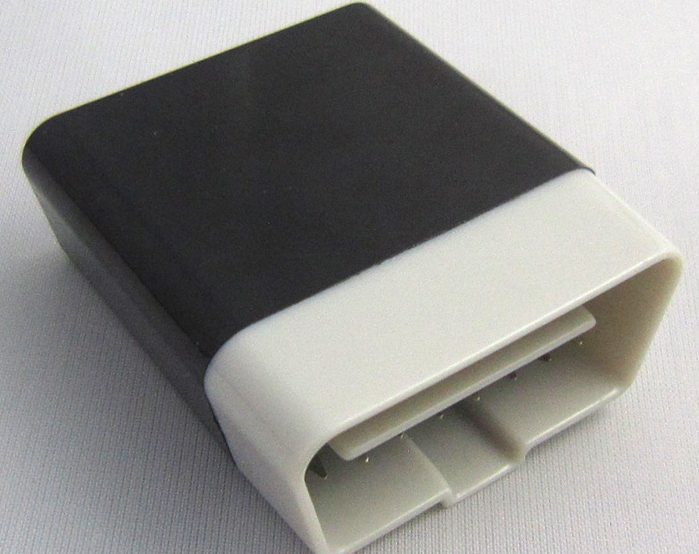 Port：16pin OBDII standard port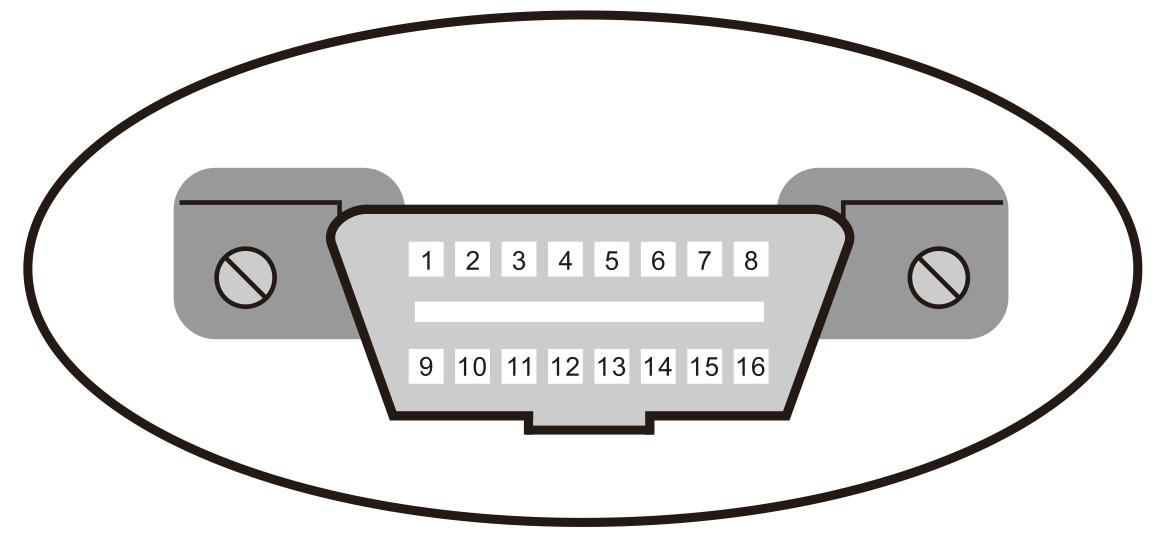 6.How to use:Mini OBDII for Phone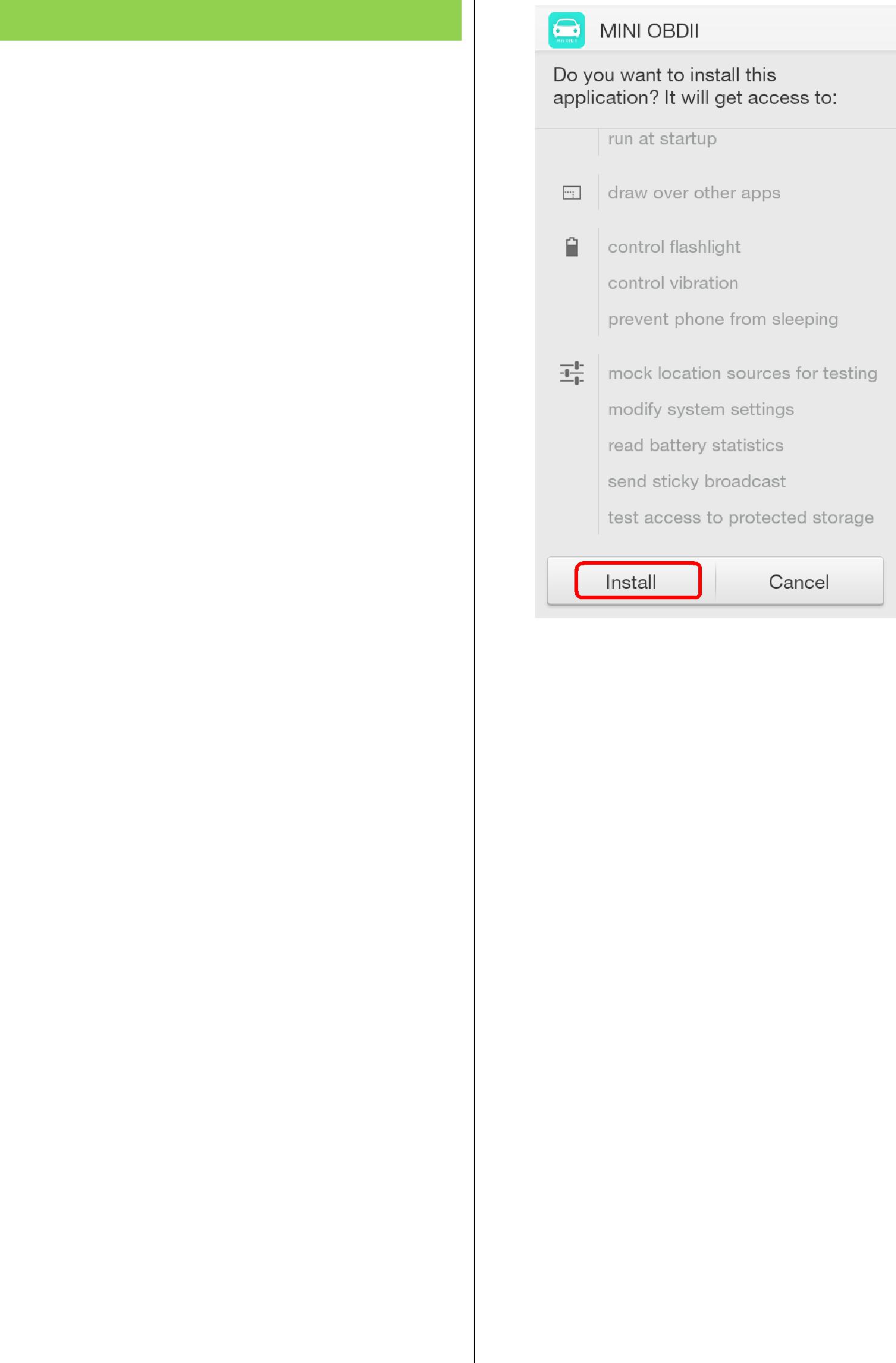 1.  Plug in OBDII adapter, start car engine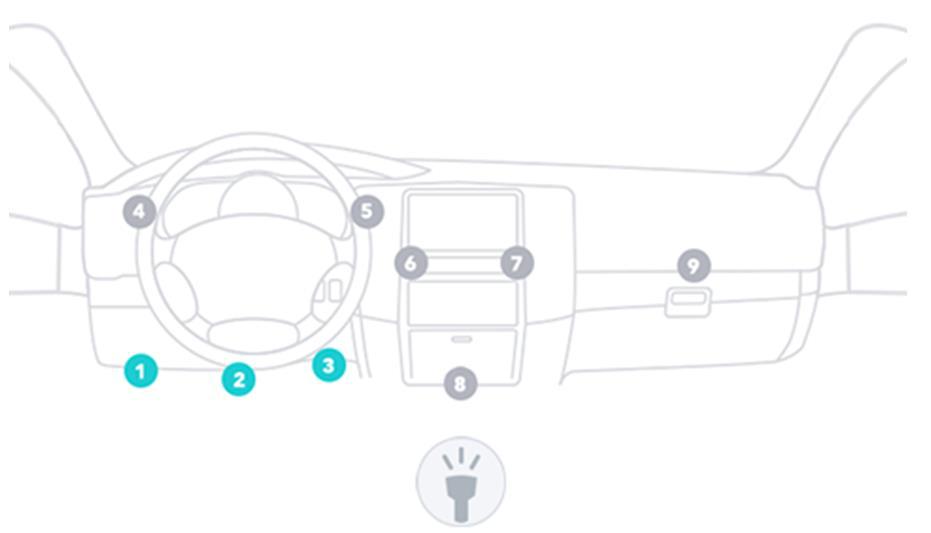 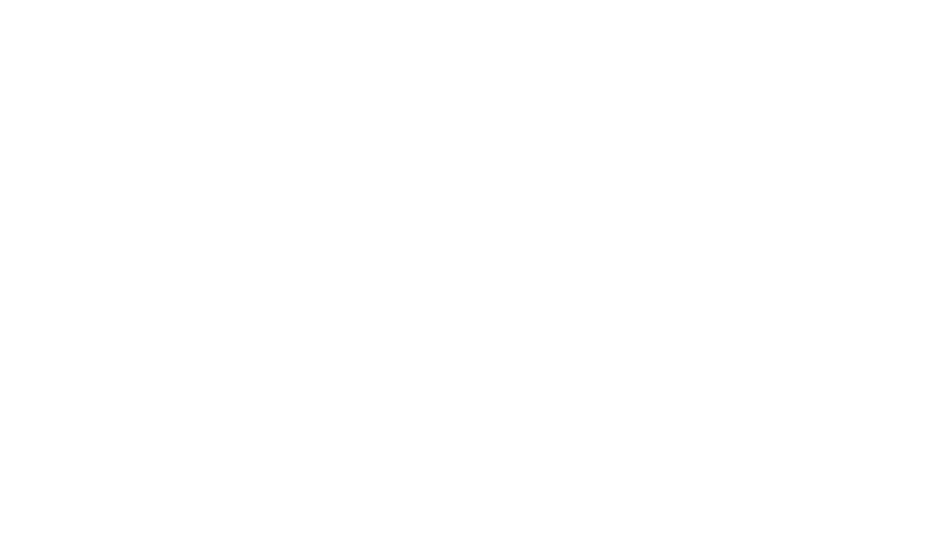  Install Software “Mini OBD”Scan RQ Code below to download the APP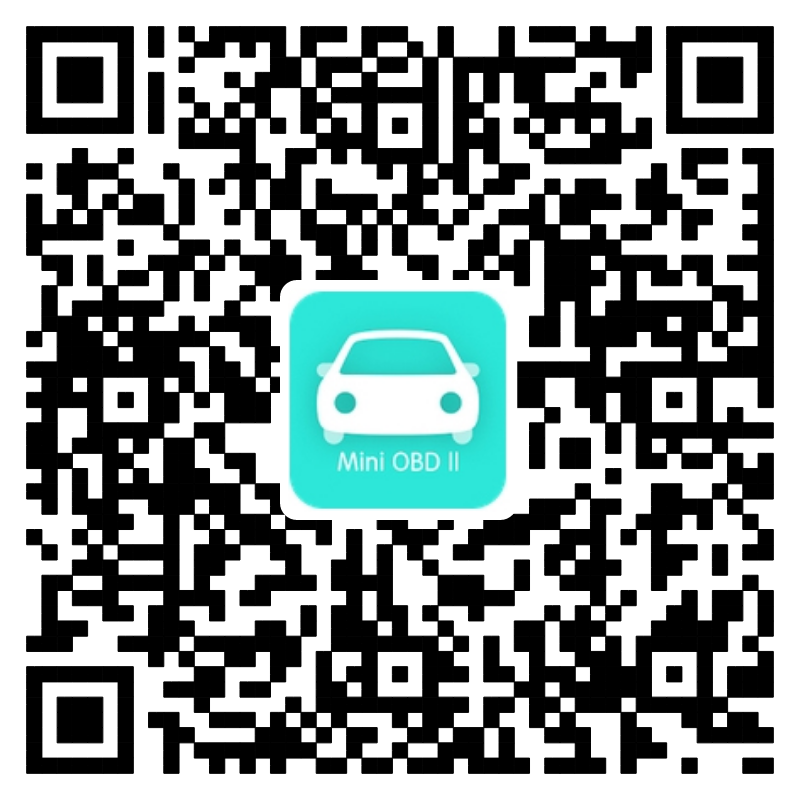           Mini OBD II for Android  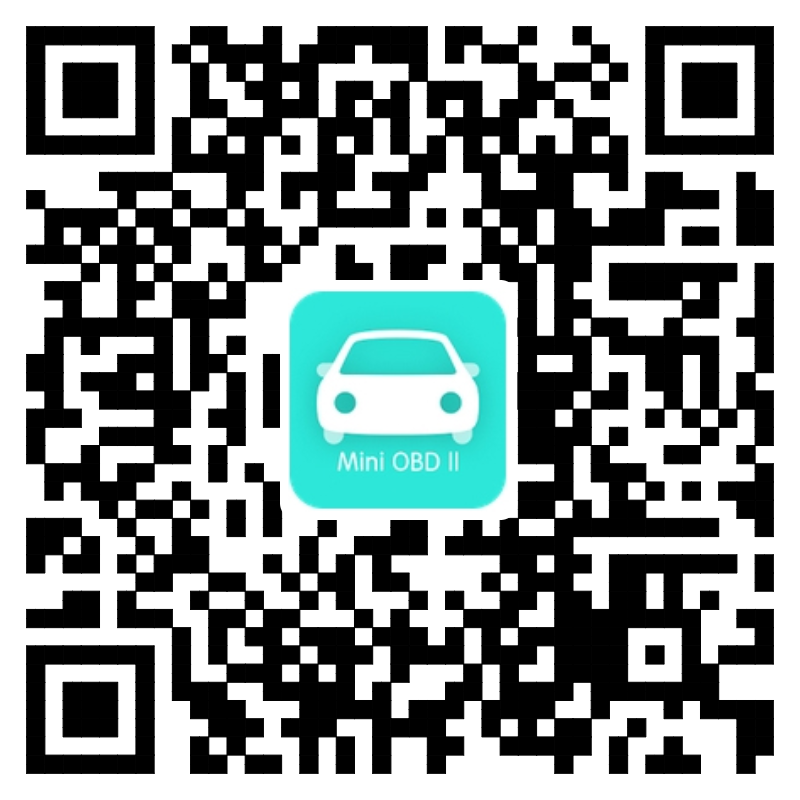         Mini OBD II for IOS    3.	Launch Software “Mini OBDII”a)	Register and login your account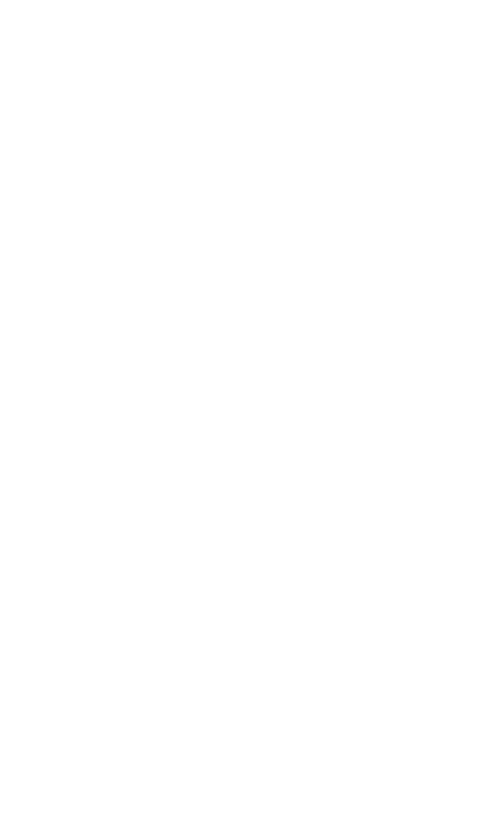 Install Software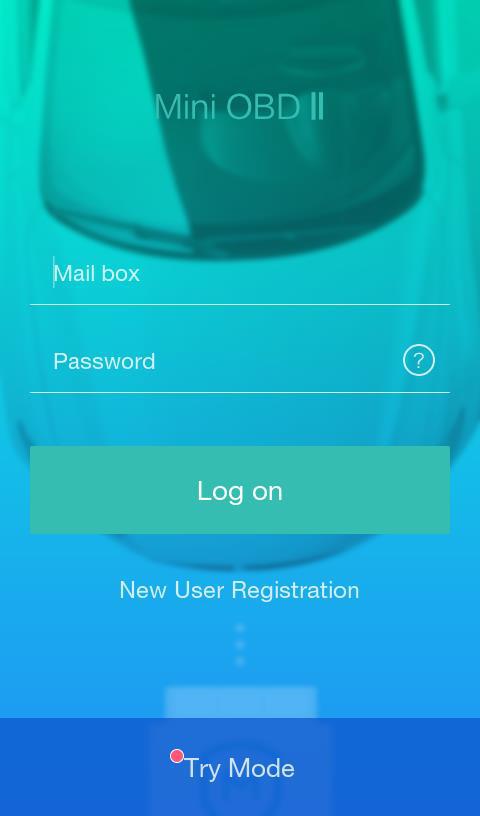 - 2 -Click at the Icon on the top right.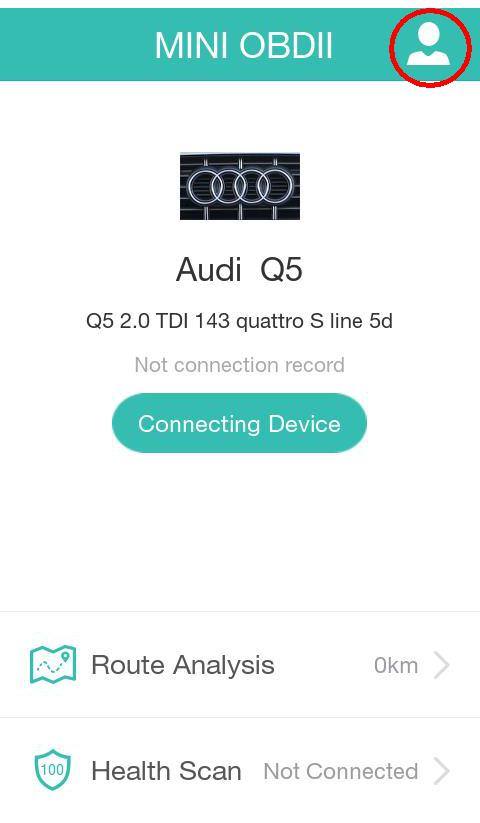 Click at “Vehicles Setting” and select the model of your car.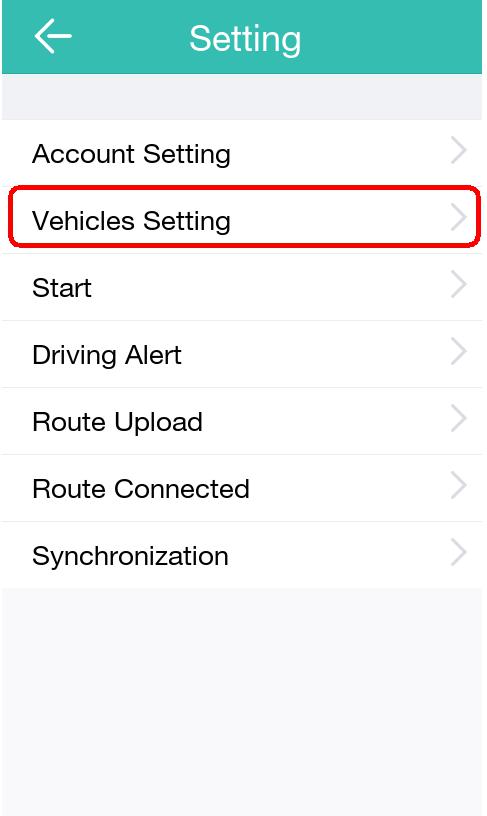 Connect with OBDII AdapterClick at “Connecting Device” to prepare for OBDII adapter connection.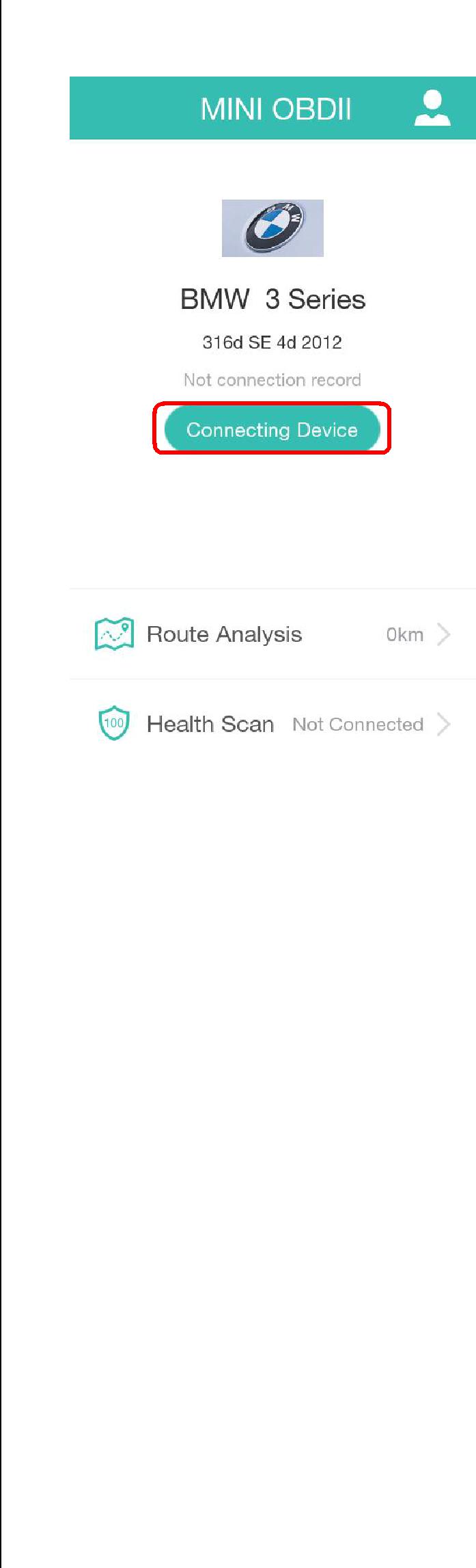 Click at “Device Plugged please scan now” to scan the OBDII Bluetooth.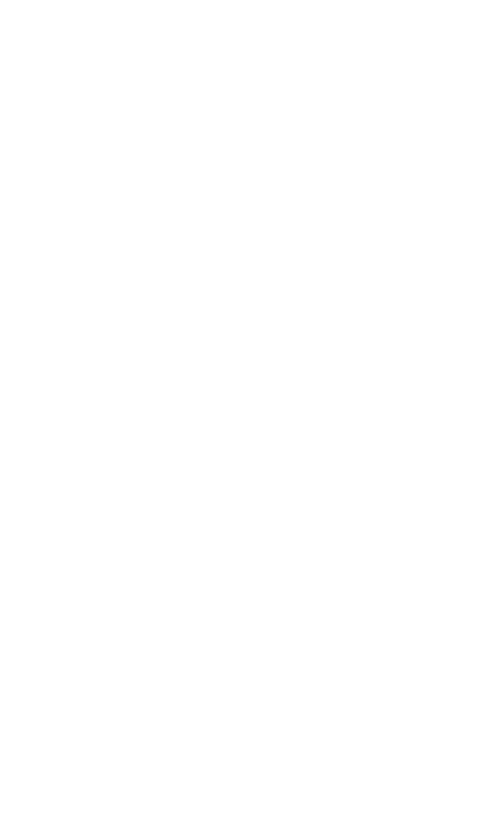 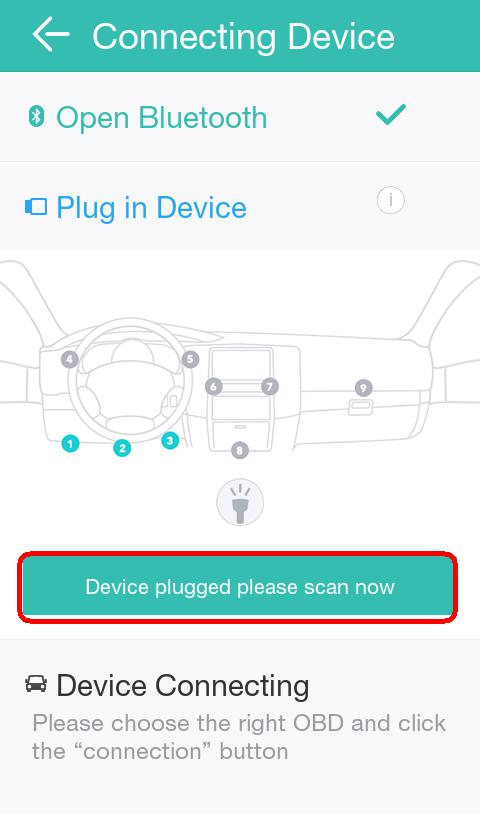 - 3 -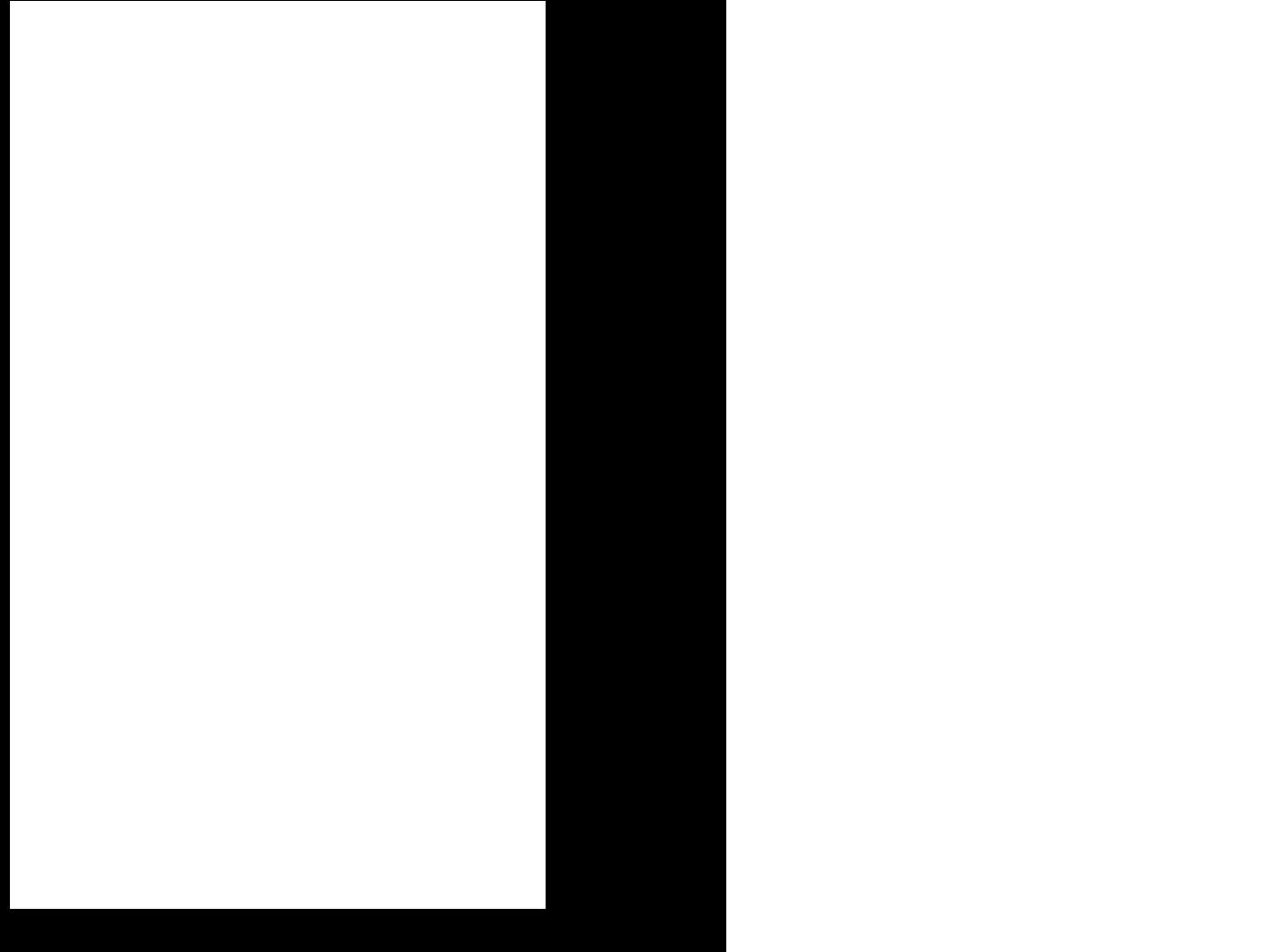 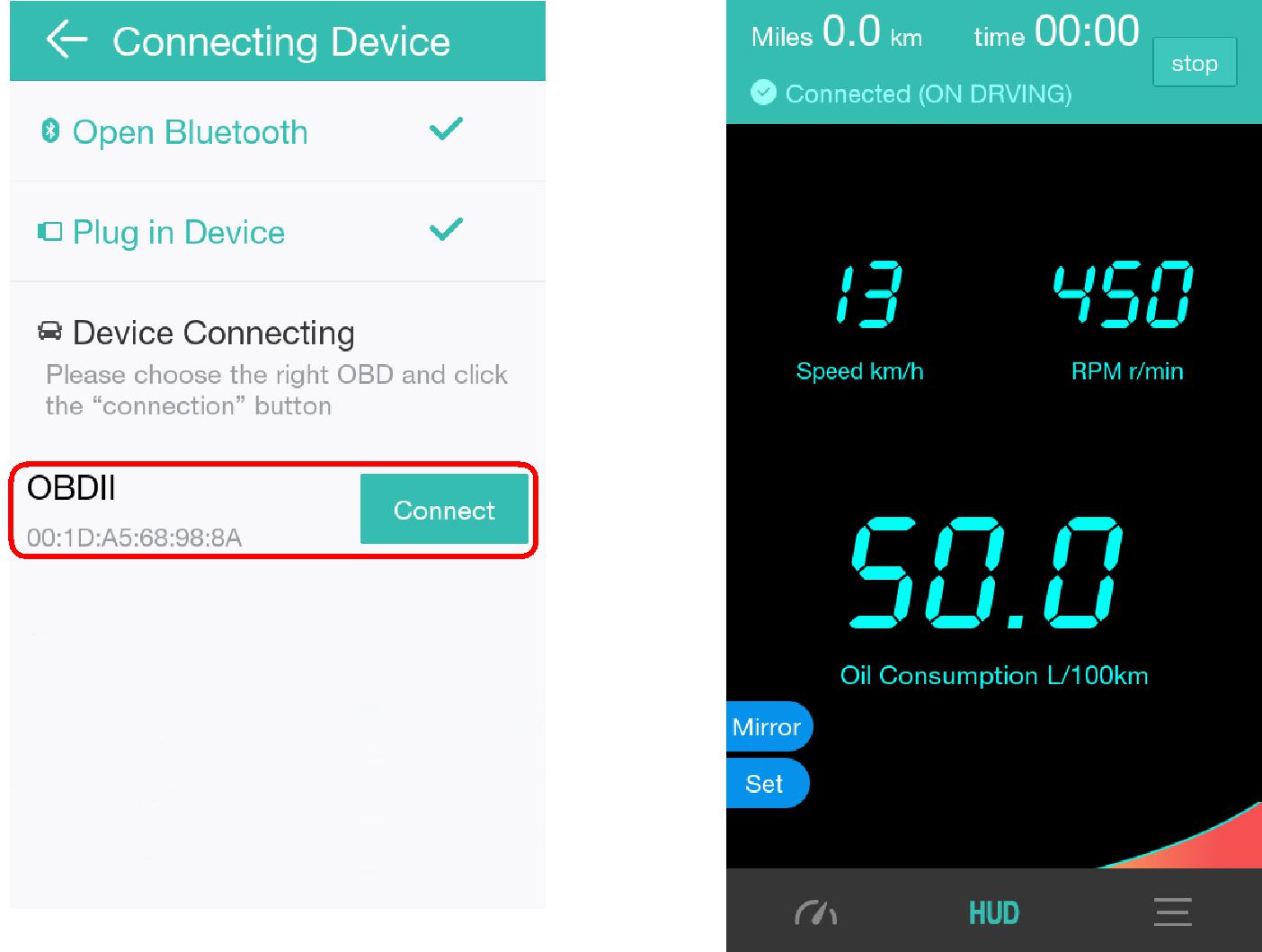 Vehicle Real Time Data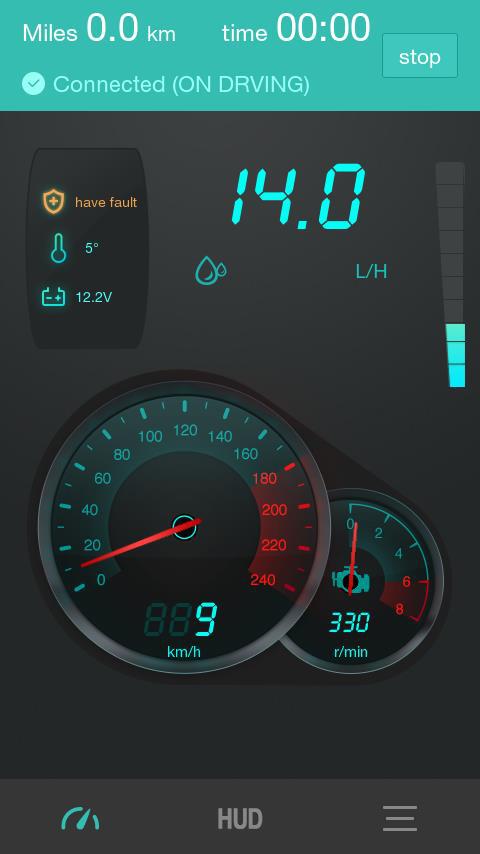 Vehicle Real Time Data Stream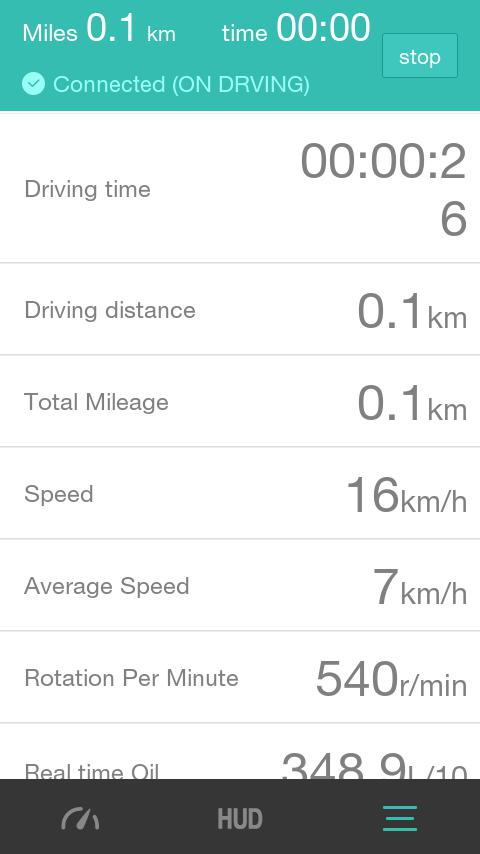 - 4 -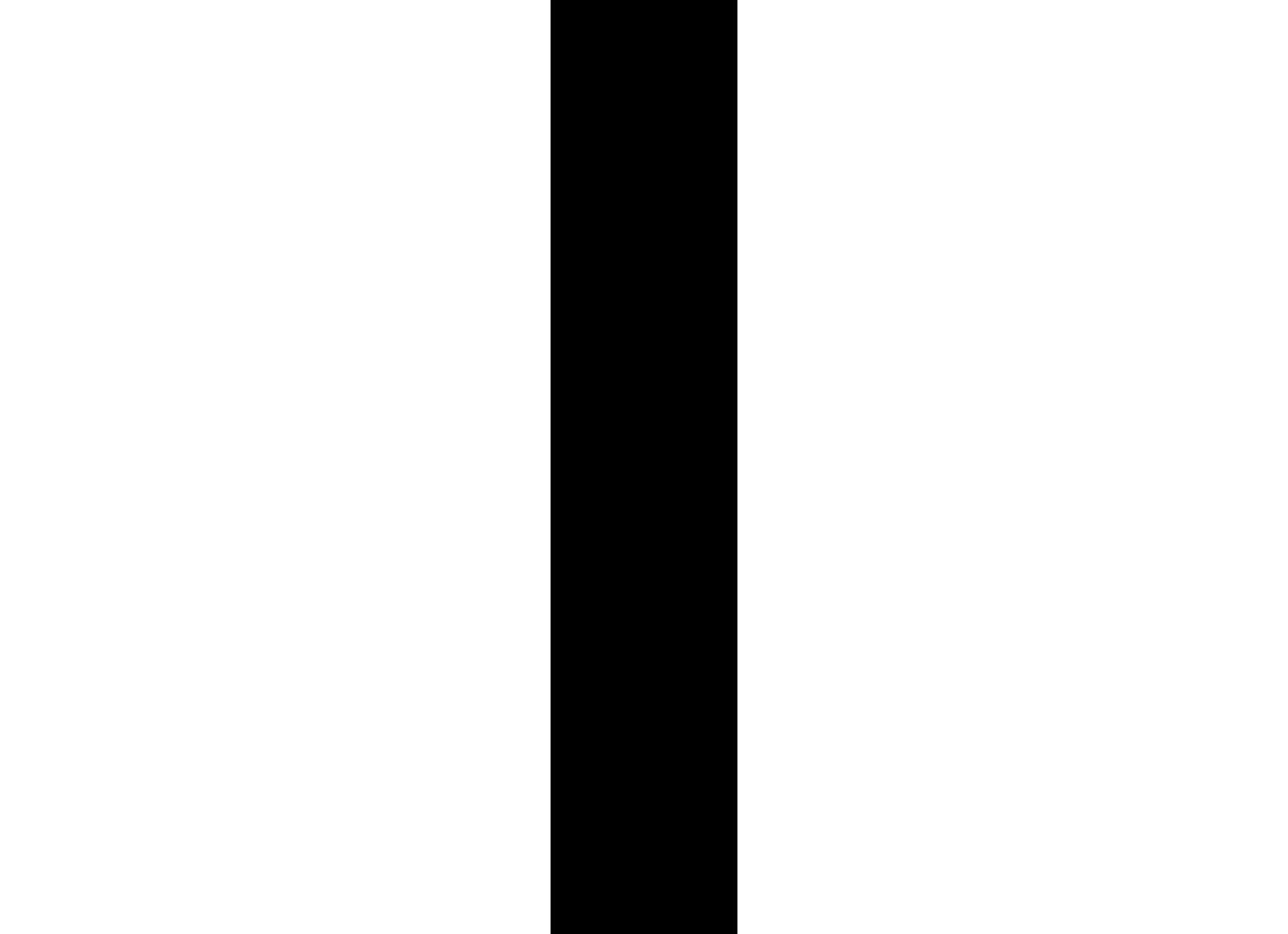 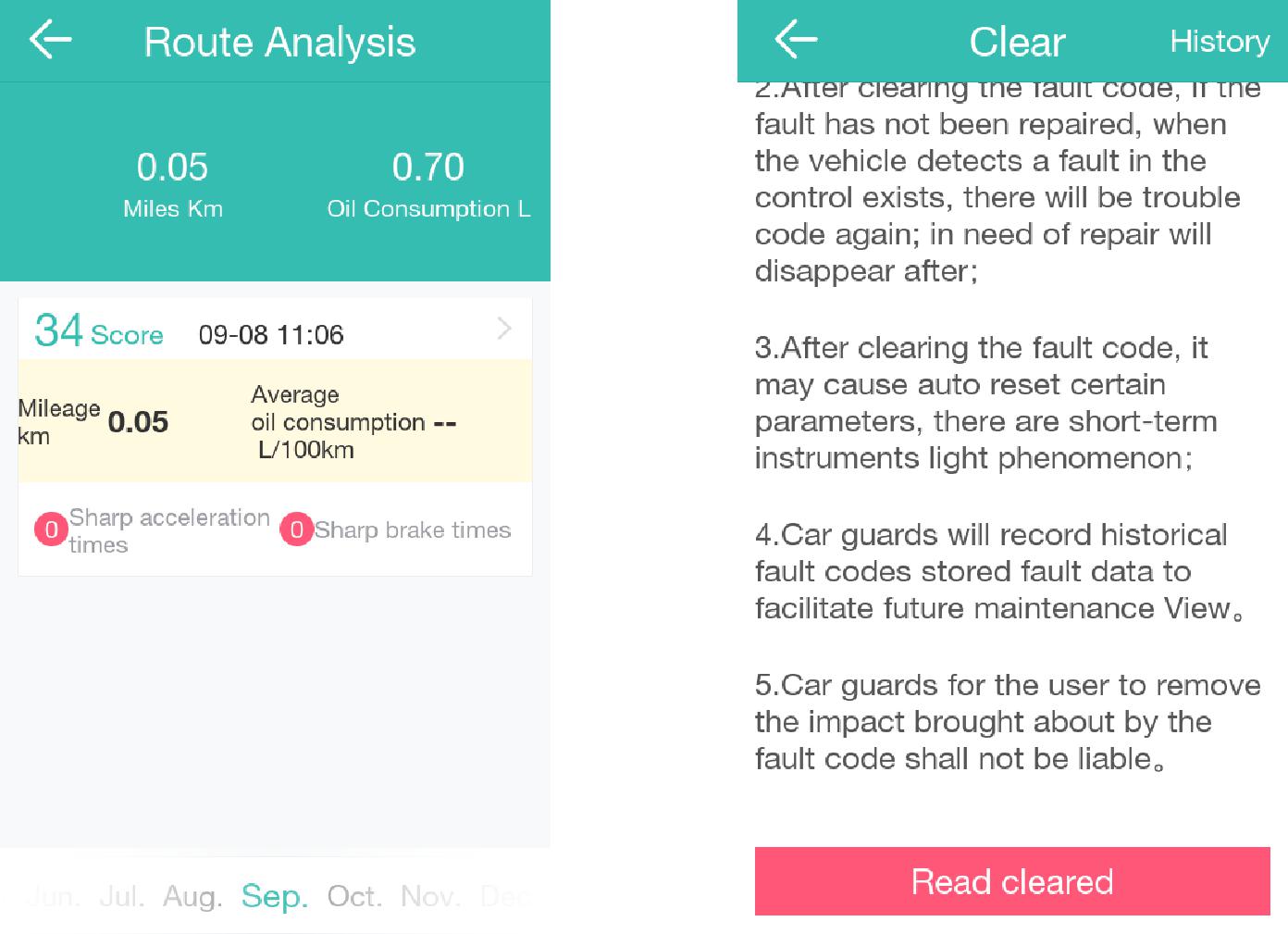 Health Scan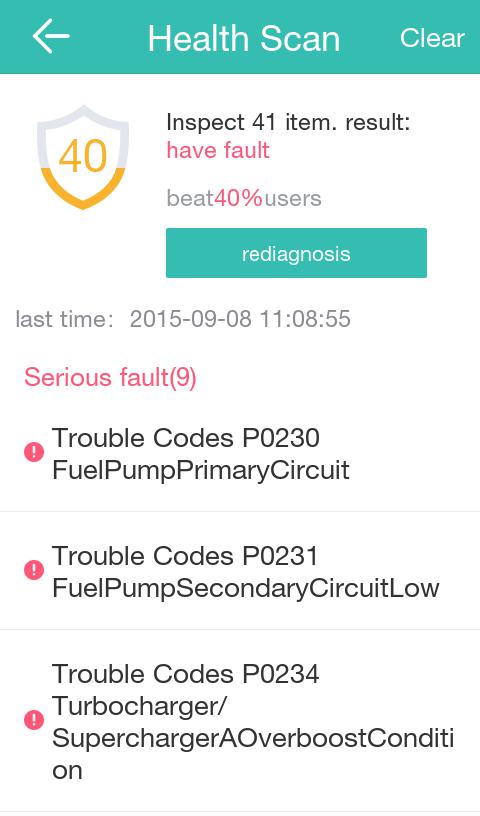 c)   Locate Bluetooth OBDII and click at ConnectHUD DisplayRoute AnalysisClear Fault Codes